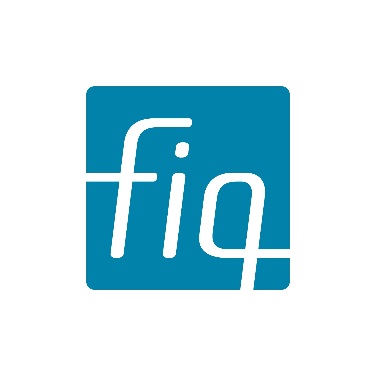 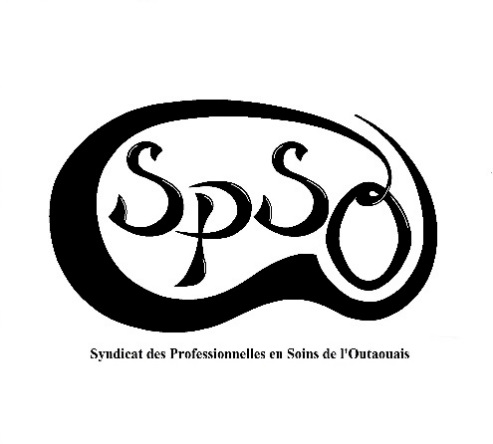 Mise en candidature FIQ-S.P.S.O.Mise en candidature FIQ-S.P.S.O.Mise en candidature FIQ-S.P.S.O.Mise en candidature FIQ-S.P.S.O.Nom : # employé :Poste en élection :Appuyé par : (membre FIQ)Photo (facultatif)Photo (facultatif)Titre emploi : Photo (facultatif)Photo (facultatif)Site : Photo (facultatif)Photo (facultatif)Département : Courte description de la candidate et raison de la candidature :Veuillez acheminer votre candidature à l’adresse courriel : fiq07@hotmail.comCourte description de la candidate et raison de la candidature :Veuillez acheminer votre candidature à l’adresse courriel : fiq07@hotmail.comCourte description de la candidate et raison de la candidature :Veuillez acheminer votre candidature à l’adresse courriel : fiq07@hotmail.comCourte description de la candidate et raison de la candidature :Veuillez acheminer votre candidature à l’adresse courriel : fiq07@hotmail.com